AYF 100 Yard Classroom Project 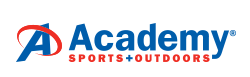 ENTRY FORMOPERATION ACADEMY SCHOLARSHIPS, SPONSORED BY ACADEMY SPORTPhotograph the AYF 100 Yard Classroom Banner hanging at your field. If you don't have a banner contact your Regional Chairman.This entry form and photo must be emailed to AYF100YARD@PlayAYF.com by Oct 31st. Those who participate can win a $1,000.00 Dollar or a $500.00 Dollar Scholarship presented to the athlete of your choice.The scholarship drawing will take place at the AYF National Championships.Have questions? Contact us at AYF100YARD@PlayAYF.com